DOK-4.434.4.6.2020.KP(DOK.DOK3.9700.103.2020.KP)OBWIESZCZENIENa podstawie art. 401 ust. 3 ustawy z dnia 20 lipca 2017 r. Prawo wodne (Dz. U. z 2020 r. poz. 310 z późn. zm.) oraz art. 49 ustawy z dnia 14 czerwca 1960 r. Kodeks postępowania administracyjnego (Dz. U. z 2020 r., poz. 256 z późn. zm.), dalej „Kpa”, zawiadamiam, że w dniu 9 listopada 2020 r. Minister Klimatu i Środowiska wydał decyzję znak: DOK-4.434.3.27.2020 (DOK.DOK3.9700.103.2020.KP) przedłużającą termin obowiązywania pozwolenia wodnoprawnego na wykonanie lewobrzeżnego wału cofkowego rzeki Dłubni w km wału 1+136 – 1+612 (km rzeki 1+577 – 2+140) w m. Kraków, udzielonego Małopolskiemu Zarządowi Melioracji i Urządzeń Wodnych w Krakowie decyzją Marszałka Województwa Śląskiego z dnia 13 grudnia 2017 r., nr 4175/OS/2017.Niniejsza decyzja w dniu jej wydania nie jest ostateczna. Od decyzji przysługuje stronie wniosek o ponowne rozpatrzenie sprawy. Strona ma prawo złożenia tego wniosku do Ministra Klimatu i Środowiska w terminie 14 dni od dnia doręczenia jej decyzji.W trakcie biegu terminu do złożenia wniosku o ponowne rozpatrzenie sprawy strona może zrzec się prawa do złożenia takiego wniosku. Z dniem doręczenia Ministrowi Klimatu i Środowiska oświadczenia o zrzeczeniu się prawa do wniesienia wniosku o ponowne rozpatrzenie sprawy przez ostatnią ze stron postępowania, decyzja staje się ostateczna i prawomocna. Ponadto, jeżeli strona nie chce skorzystać z prawa do zwrócenia się z wnioskiem o ponowne rozpatrzenie sprawy, może wnieść do Wojewódzkiego Sądu Administracyjnego w Warszawie skargę na decyzję w terminie 30 dni od dnia doręczenia jej decyzji. Skargę wnosi się za pośrednictwem Ministra Klimatu i Środowiska. Wpis od skargi wynosi 300 złotych. Strona ma także prawo ubiegania się o zwolnienie od kosztów lub przyznanie prawa pomocy.Strony postępowania mogą zapoznać się z wydaną decyzją w Departamencie Orzecznictwa i Kontroli Gospodarowania Wodami, od poniedziałku do piątku w godzinach 9.00 – 15.00, po uprzednim uzgodnieniu telefonicznym pod numerem telefonu: 22 583 86 80.Doręczenie uważa się za dokonane po upływie 14 dni od dnia publicznego ogłoszenia niniejszego obwieszczenia, tj. od dnia …………………….Minister Klimatu i ŚrodowiskaWarszawa, dnia       11.2020 r.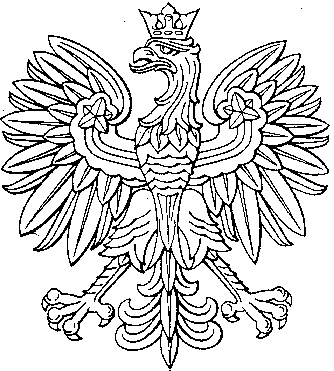 